Publicado en Madrid el 13/05/2020 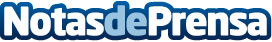 Sto cuenta con una pintura resistente a las técnicas de desinfección empleadas contra el COVID-19Se trata de StoColor Opticryl Matt, un producto resistente a los agentes biocidas, libre de disolventes y plastificantes y bajo en emisiones, que aguanta los fuertes procesos de limpiezaDatos de contacto:RedacciónNota de prensa publicada en: https://www.notasdeprensa.es/sto-cuenta-con-una-pintura-resistente-a-las Categorias: Nacional Bricolaje Consumo Construcción y Materiales http://www.notasdeprensa.es